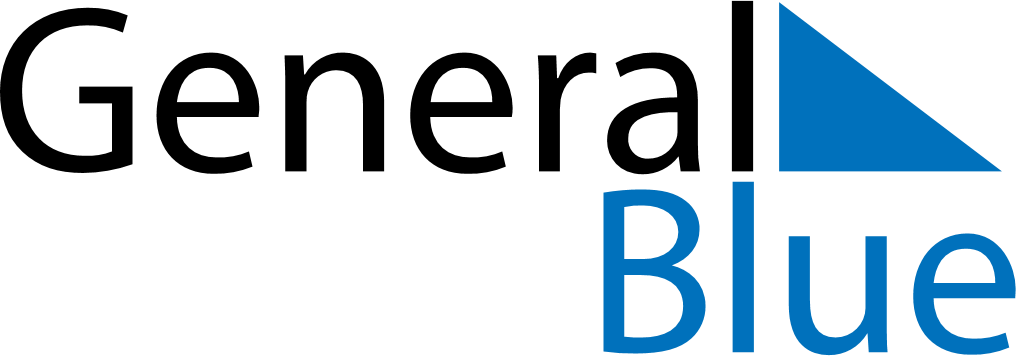 April 2024April 2024April 2024April 2024April 2024April 2024Iroquois Falls, Ontario, CanadaIroquois Falls, Ontario, CanadaIroquois Falls, Ontario, CanadaIroquois Falls, Ontario, CanadaIroquois Falls, Ontario, CanadaIroquois Falls, Ontario, CanadaSunday Monday Tuesday Wednesday Thursday Friday Saturday 1 2 3 4 5 6 Sunrise: 7:00 AM Sunset: 7:52 PM Daylight: 12 hours and 52 minutes. Sunrise: 6:58 AM Sunset: 7:54 PM Daylight: 12 hours and 56 minutes. Sunrise: 6:56 AM Sunset: 7:55 PM Daylight: 12 hours and 59 minutes. Sunrise: 6:53 AM Sunset: 7:57 PM Daylight: 13 hours and 3 minutes. Sunrise: 6:51 AM Sunset: 7:58 PM Daylight: 13 hours and 7 minutes. Sunrise: 6:49 AM Sunset: 8:00 PM Daylight: 13 hours and 10 minutes. 7 8 9 10 11 12 13 Sunrise: 6:47 AM Sunset: 8:01 PM Daylight: 13 hours and 14 minutes. Sunrise: 6:45 AM Sunset: 8:03 PM Daylight: 13 hours and 17 minutes. Sunrise: 6:43 AM Sunset: 8:04 PM Daylight: 13 hours and 21 minutes. Sunrise: 6:41 AM Sunset: 8:06 PM Daylight: 13 hours and 24 minutes. Sunrise: 6:39 AM Sunset: 8:07 PM Daylight: 13 hours and 28 minutes. Sunrise: 6:37 AM Sunset: 8:09 PM Daylight: 13 hours and 31 minutes. Sunrise: 6:35 AM Sunset: 8:10 PM Daylight: 13 hours and 35 minutes. 14 15 16 17 18 19 20 Sunrise: 6:33 AM Sunset: 8:12 PM Daylight: 13 hours and 38 minutes. Sunrise: 6:31 AM Sunset: 8:13 PM Daylight: 13 hours and 42 minutes. Sunrise: 6:29 AM Sunset: 8:15 PM Daylight: 13 hours and 45 minutes. Sunrise: 6:27 AM Sunset: 8:16 PM Daylight: 13 hours and 48 minutes. Sunrise: 6:25 AM Sunset: 8:18 PM Daylight: 13 hours and 52 minutes. Sunrise: 6:23 AM Sunset: 8:19 PM Daylight: 13 hours and 55 minutes. Sunrise: 6:22 AM Sunset: 8:21 PM Daylight: 13 hours and 59 minutes. 21 22 23 24 25 26 27 Sunrise: 6:20 AM Sunset: 8:22 PM Daylight: 14 hours and 2 minutes. Sunrise: 6:18 AM Sunset: 8:24 PM Daylight: 14 hours and 5 minutes. Sunrise: 6:16 AM Sunset: 8:25 PM Daylight: 14 hours and 9 minutes. Sunrise: 6:14 AM Sunset: 8:27 PM Daylight: 14 hours and 12 minutes. Sunrise: 6:12 AM Sunset: 8:28 PM Daylight: 14 hours and 15 minutes. Sunrise: 6:10 AM Sunset: 8:30 PM Daylight: 14 hours and 19 minutes. Sunrise: 6:09 AM Sunset: 8:31 PM Daylight: 14 hours and 22 minutes. 28 29 30 Sunrise: 6:07 AM Sunset: 8:33 PM Daylight: 14 hours and 25 minutes. Sunrise: 6:05 AM Sunset: 8:34 PM Daylight: 14 hours and 28 minutes. Sunrise: 6:03 AM Sunset: 8:35 PM Daylight: 14 hours and 31 minutes. 